Förslag till tredje tilläggsbudget för år 2014ALLMÄN MOTIVERINGTill lagtinget överlämnas landskapsregeringens framställning med förslag till tredje tillägg till budgeten för landskapet Åland under år 2014.I föreliggande förslag till tilläggsbudget föreslås bland annat- tilläggsanslag för studiepenning- tilläggsanslag för Ålands sjösäkerhetscentrum- tilläggsförskott på avräkningen för år 2014 samt- anslag för avskrivning av fordringar.Tillägget balanserar på ett netto om 380.000 euro. Finansieringslånen minskar i.o.m. förslaget med 2.156.000 euro.I och med tillägget har hittills under år 2014 budgeterats 389.882.000 euro.Med hänvisning till ovanstående samt till detaljmotiveringen får landskapsregeringen vördsamt föreslåatt lagtinget antar följande förslag till tredje tillägg till budgeten för år 2014 samtatt lagtinget bemyndigar landskapsregeringen att av landskapets mark, Bomarsunds fästning med Prestö Nr: 4:40, avskilja ett ca 2 ha stort område till en separat fastighet. Fastigheten avses utarrenderad för en tid om högst 200 år, att användas som en minneslund i form av ett så kallat ströområde i enlighet med delgeneralplanens intentioner.__________________D E T A L J M O T I V E R I N GFöreslås ett tillägg om 67.000 euro då inkomsterna överstiger budgeterad nivå. Under momentet erfordras ett tillägg om 25.000 euro.Förslås ett tillägg om 69.000 euro. Antalet studerande totalt har ökat, särskilt antalet vuxenstuderande.Förslås ett tillägg om 27.000 euro. Behovet av täckande av kostnader för infriande av borgensförbindelser samt räntestöd enligt LL om studiestöd (71/2006) har ökat.Förslås ett tillägg om 8.000 euro. Se även moment 46.09.59.Förslås en minskning om 8.000 euro. Se även moment 46.09.05.Rubriken ändrad.Då det råder olika tolkningar hos kommunerna gällande finansieringen av ersättande skolor avser landskapsregeringen se över gällande grundskolelag (1995:18) för Åland. I avvaktan på detta föreslås att högst 50.000 euro kan användas för den ersättande skolan. På grund av minskat antal elever i träningsundervisningen från höstterminen minskas momentet med 25.000 euro.Föreslås ett tillägg om 100.000 euro.Sjöfarten kämpar med svag lönsamhet vilket leder till åtstramningar där omedelbara behov inte finns, detta har påverkat efterfrågan på kurser. En minskad elevintagning på sjöskolorna har också påverkat inkomsterna negativt. Verksamheten har minskat sina kostnader med ca 40.000 euro. Behovet av utbildning kvarstår dock p.g.a. tidbundna myndighetskrav, varför det finns goda förhoppningar för bättre efterfrågan framöver.I den fastställda delgeneralplanen för Bomarsund och Prästö har ett område avsatts för minneslund i form av ett så kallat ströområde, på landskapets mark på nordvästra delen av Prästö. Landskapsregeringen har tillsatt en arbetsgrupp för att förverkliga minneslunden. Avsikten är att minneslunden ska vara konfessionslös och på så sätt tillgänglig för alla. Ålands krematorie- och minneslundsförening r.f. har intentionen att åta sig minneslundens framtida förvaltning och skötsel. Förslag om minneslundens framtida gestaltning har tagits fram. Minneslundsområdet är tillgängligt dels västerifrån genom en förlängning av den befintliga stigen till fornminnesområdena vid gamla grekiskortodoxa, judiska och muslimska begravningsplatserna dels genom en väg som landskapet byggt och bekostat år 2012. Landskapsregeringen har år 2013 beslutat att Ålands krematorie- och minneslundsförening får disponera det område som åtgår för att bygga en trätrottoar från vägen till det planerade minneslundsområdet. Under år 2014 har trottoaren byggts och minneslundsområdet har därigenom gjorts tillgängligt.Landskapsregeringen har i oktober 2014 tecknat ett intentionsavtal med Ålands krematorie- och minneslundsförening r.f. angående ett långtidsarrende om det avsedda området för minneslunden. Landskapsregeringen avser att under år 2015 teckna slutliga avtal rörande:Arrendeavtal för minneslunden i Prästö.Minneslundens avgränsning och utmärkning i terrängen.Reglemente för Prästö minneslund.Skötselavtal för minneslunden.Detta så att minneslunden kan tas i bruk som ströområde för aska.Med beaktande av Begravningslagens bestämmelser (FFS 6.6.2003/457, 4 kap. 9 §) ska ett legoavtal för en begravningsplats avtalas på viss tid, minst 130 och högst 200 år, och det ska omfatta hela fastighetens område.  Föreslås att landskapsregeringen befullmäktigas att av landskapets mark, Bomarsunds fästning med Prestö Nr: 4:40, avskilja ett ca 2 ha stort område till en separat fastighet. Fastigheten avses utarrenderad för en tid om högst 200 år, att användas som en minneslund i form av ett så kallat ströområde i enlighet med delgeneralplanens intentioner.Kostnader i samband med avskiljningen kan påföras momentet.Föreslås ett tillägg om 75.000 euro. Sysselsättningssituationen under hösten har något försämrats mot tidigare prognoser. Fler har varit arbetslösa och tiden för arbetslösheten har förlängts. Den öppna arbetslösheten ligger i slutet av november på 4,1%.Föreslås med hänvisning till 6 § LL (2012:69) om landskapets finansförvaltning, att ersättning som föranleds av kostnader för kabelbrunnar och rör för kabeldragningar och andra gemensamma projekt med kommuner och övriga exploatörer kan gottskrivas momentet.Landskapet har erhållit 262.640 euro i dividend från Långnäs hamn Ab under år 2014. Vid uppgörandet av grundbudgeten var intentionen att dividenduttaget från Långnäs hamn Ab tillfälligt skulle ökas med 500.000 euro. Landskapsregeringen har dock erfarit att det finns ett stort renoveringsbehov av den äldsta kajen. Med beaktande av att kostnadsbilden för de kommande renoveringsarbetena inte är klarlagd föreslår landskapsregeringen att inkomsten minskas med 500.000 euro under momentet för att bolaget ska ha ekonomiska möjligheter att genomföra de nödvändiga renoveringsarbetena.Momentet nytt.Föreslås ett anslag om 109.000 euro för att resultatmässigt avskriva kundfordringar som är äldre än 5 år. Fordringarna hänför sig till åren 1998 – 2009. I den mån landskapet i ett senare skede erhåller betalning för resultatmässigt avskrivna fordringar inkomstförs dessa i senare budgeter.Med anledning av att statens inkomster år 2014 överstiger vad som tidigare antagits har Ålandsdelegationen fastställt ett tillkommande förskott om 2.929.000 euro. Avräkningsbeloppet för år 2014 uppgår därmed till 215.311.000 euro.För balansering av föreliggande förslag till tredje tilläggsbudget för år 2014 föreslås en minskning om 2.156.000 euro.Föreslås en inkomstökning om 40.000 euro då summan av de bidrag som beviljats men inte utbetalats är större än tidigare budgeterat.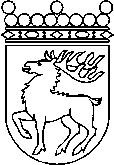 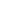 Ålands landskapsregeringBUDGETFÖRSLAG nr 3/2014-2015BUDGETFÖRSLAG nr 3/2014-2015Datum2014-12-18Till Ålands lagtingTill Ålands lagtingTill Ålands lagtingTill Ålands lagtingTill Ålands lagtingMariehamn den 18 december 2014Mariehamn den 18 december 2014L a n t r å dCamilla GunellVicelantrådRoger NordlundI N K O M S T E RAvdelning 3333.KANSLIAVDELNINGENS FÖRVALTNINGSOMRÅDE67 00033.60.ÅLANDS POLISMYNDIGHET67 00033.60.20.Ålands polismyndighet - verksamhetsinkomster67 000Avdelning 3939.SKATTER OCH AVGIFTER AV SKATTENATUR, INKOMSTER AV LÅN OCH FINANSIELLA POSTER313 00039.01.FINANSIELLA POSTER-500 00039.01.94.Dividendinkomster-500 00039.10.SKATTER OCH INKOMSTER AV SKATTENATUR2 929 00039.10.90.Avräkningsbelopp2 929 00039.30.UPPTAGNA LÅN-2 156 00039.30.90.Finansieringslån-2 156 00039.90.ÅTERFÖRDA ANSLAG40 00039.90.95.Återbokade bidrag40 000Inkomsternas totalbelopp380 000U T G I F T E RAvdelning 4343.KANSLIAVDELNINGENS FÖRVALTNINGSOMRÅDE-25 00043.60.ÅLANDS POLISMYNDIGHET-25 00043.60.20.Ålands polismyndighet - verksamhetsutgifter (VR)-25 000Avdelning 4646.UTBILDNINGS- OCH KULTURAVDELNINGENS FÖRVALT-NINGSOMRÅDE-171 00046.03.STUDIESTÖD-96 00046.03.50.Studiepenning (F)-69 00046.03.51.För övriga i landskapslagen om studiestöd förutsatta utgifter (F)-27 00046.09.ALLMÄN UNGDOMS-, IDROTTS- OCH KULTURVERKSAMHET046.09.05.Nordiskt kulturutbyte-8 00046.09.59.Övrig kulturell verksamhet8 00046.15.GRUNDSKOLEVÄSENDET25 00046.15.30.Landskapsandel för grundskolornas driftsutgifter (RF)25 00046.41.ÅLANDS SJÖSÄKERHETSCENTRUM-100 00046.41.20.Ålands sjösäkerhetscentrum - verksamhetsutgifter (VR)-100 00046.60.MUSEIBYRÅN046.60.20.Museibyrån - verksamhetsutgifter (VR)0Avdelning 4747.NÄRINGSAVDELNINGENS FÖRVALTNINGSOMRÅDE-75 00047.30.ÅLANDS ARBETSMARKNADS- OCH STUDIESERVICEMYNDIGHET-75 00047.30.50.Arbetslöshetsersättningar (F)-75 000Avdelning 4848.TRAFIKAVDELNINGENS FÖRVALTNINGSOMRÅDE048.30.KOSTNADER FÖR VÄGHÅLLNING048.30.77.Vägbyggnads- och vägförbättringsarbeten (R)0Avdelning 4949.SKATTER OCH AVGIFTER AV SKATTENATUR, INKOMSTER AV LÅN OCH FINANSIELLA POSTER-109 00049.01.FINANSIELLA POSTER-109 00049.01.92.Avskrivning av fordringar-109 000Utgifternas totalbelopp-380 00033./43.KANSLIAVDELNINGENS FÖRVALTNINGSOMRÅDE43.60.ÅLANDS POLISMYNDIGHETInkomster Inkomster 33.60.20.Ålands polismyndighet - verksamhetsinkomsterUtgifter Utgifter 43.60.20.Ålands polismyndighet – verksamhetsutgifter (VR)36./46.UTBILDNINGS- OCH KULTURAVDELNINGENS FÖRVALTNINGSOMRÅDE46.03.STUDIESTÖDUtgifter Utgifter 46.03.50.Studiepenning (F)46.03.51.För övriga i landskapslagen om studiestöd förutsatta utgifter (F)46.09.ALLMÄN UNGDOMS-, IDROTTS- OCH KULTURVERKSAMHETUtgifter Utgifter 46.09.05.Nordiskt kulturutbyte46.09.59.Övrig kulturell verksamhet46.15.GRUNDSKOLEVÄSENDETUtgifter Utgifter 46.15.30.Landskapsandel för grundskolornas driftsutgifter (RF)46.41.ÅLANDS SJÖSÄKERHETSCENTRUMUtgifter Utgifter 46.41.20.Ålands Sjösäkerhetscentrum – verksamhetsutgifter (VR)46.60.MUSEIBYRÅNUtgifter Utgifter 46.60.20.Museibyrån – verksamhetsutgifter (VR)37./47.NÄRINGSAVDELNINGENS FÖRVALTNINGSOMRÅDE 47.30.ÅLANDS ARBETSMARKNADS- OCH STUDIESERVICEMYNDIGHET Utgifter Utgifter 47.30.50.Arbetslöshetsersättningar (F)38./48.TRAFIKAVDELNINGENS FÖRVALTNINGSOMRÅDE 48.30.KOSTNADER FÖR VÄGHÅLLNING Utgifter Utgifter 48.30.77.Vägbyggnads- och vägförbättringsarbeten (R)39./49.SKATTER OCH AVGIFTER AV SKATTENATUR, INKOMSTER AV LÅN OCH FINANSIELLA POSTER49.01.FINANSIELLA POSTERInkomster Inkomster 39.01.94.DividendinkomsterUtgifter Utgifter 49.01.92.Avskrivning av fordringar39.10.SKATTER OCH INKOMSTER AV SKATTENATURInkomster Inkomster 39.10.90.Avräkningsbelopp39.30.UPPTAGNA LÅNInkomster Inkomster 39.30.90.Finansieringslån39.90.ÅTERFÖRDA ANSLAGInkomster Inkomster 39.90.95.Återbokade bidrag